F  f	      FIȘĂ  DE  LUCRU       FLOARE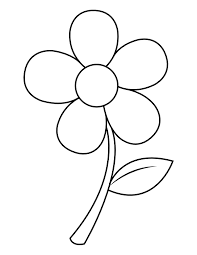 Desparte în silabe cuvintele care denumesc imaginile. Reprezintă grafic silabele și sunetele.Încercuiește literele  F , f.A  b  G  n  V  M  F  H  E  s  g  f  L  c  r  t  F  D  O  U  a  e  u  i  o  f  N  B  F Citește:FA                     FI                  FE                  FĂ                     FUR             FRA                 OF  FA – TĂ        FI – NĂ       FE –TE        FĂ – I – NĂ        FUR - CĂ      FRA – TE      PAN- TOFFATĂ             FINĂ            FETE           FĂINĂ               FURCĂ         FRATE           PANTOFFată                  fină               fete               făină                   furcă              frate                 pantofFURNICUȚA  FIFI  CARĂ  UN  BOB  DE  GRÂU.         Furnicuța  Fifi  cară  un  bob  de  grâu.FLORIN  ARE  UN  FULAR  FRUMOS.	Florin  are  un  fular  frumos.AM  FOST  LA  ȘTEFAN  ÎN  FIECARE  LUNI.              Am  fost  la  Ștefan  în  fiecare  luni.FLORICA  SCRIE  PE  FOI  ALBE ?                                  Florica  scrie  pe  foi  albe ?FRUCTELE  SUNT  GUSTOASE !                                     Fructele  sunt  gustoase.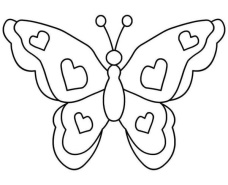        FLUTURE____   _____   ____OOO   OO      OO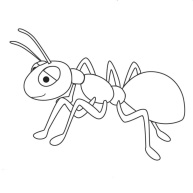 FURNICĂ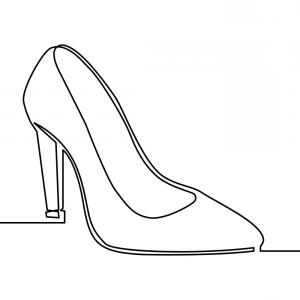     PANTOF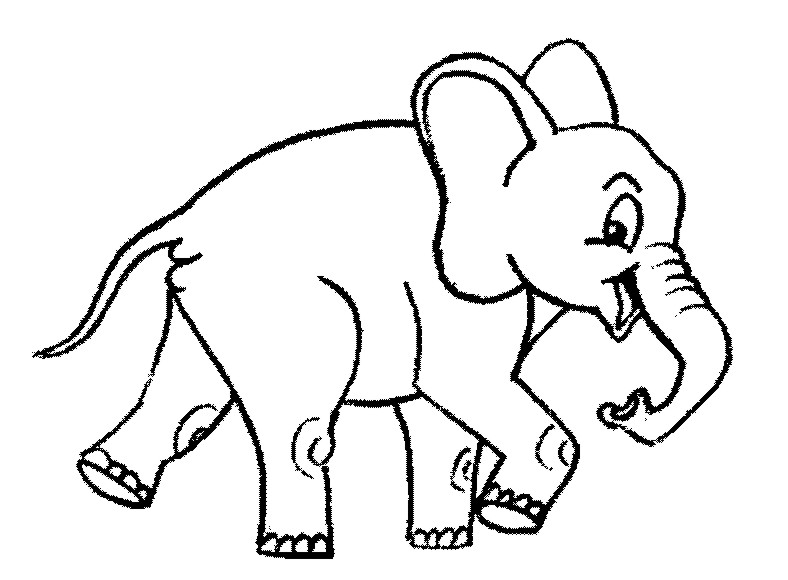     ELEFANT